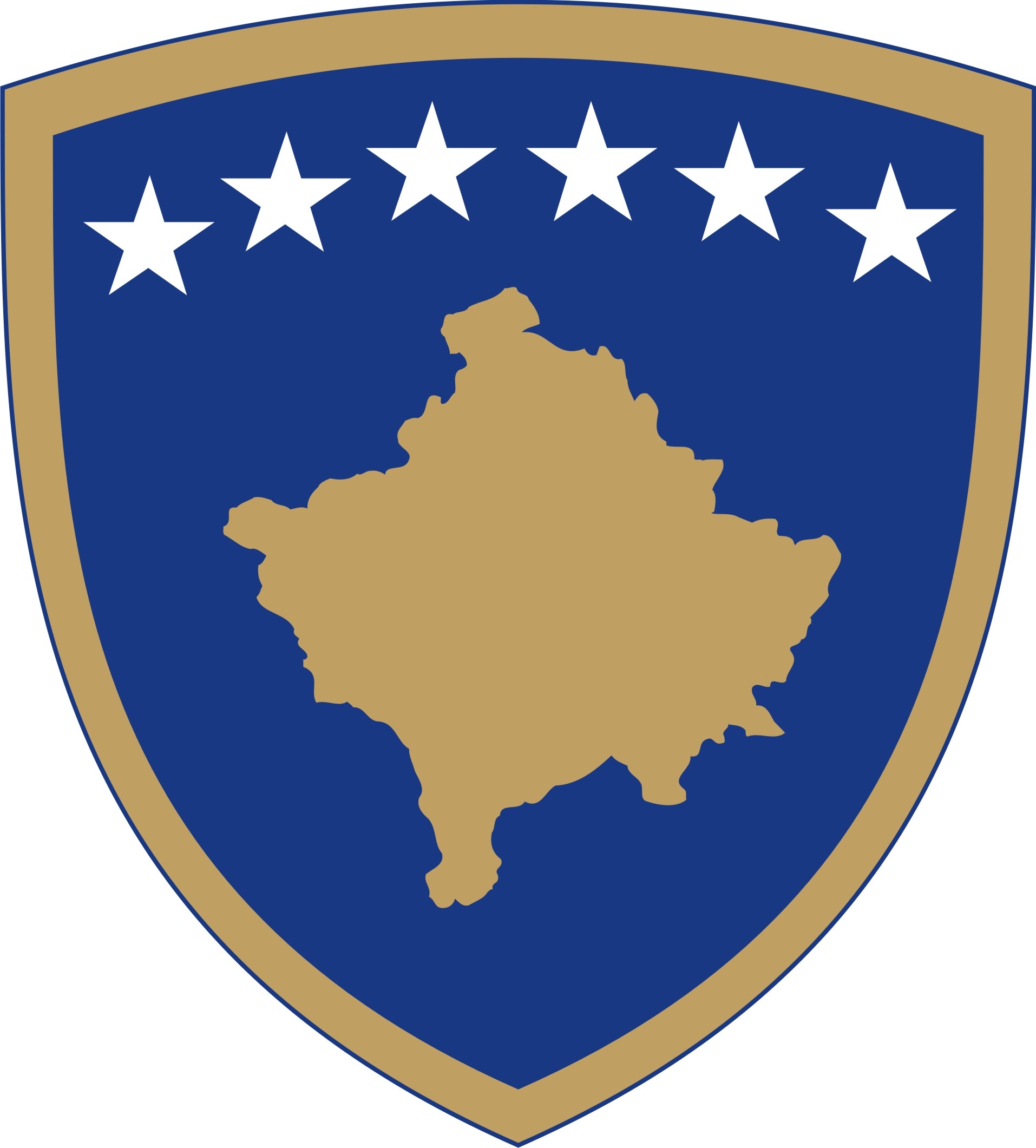 Republika e KosovësRepublika Kosova - Republic of KosovoQeveria - Vlada - GovernmentMINISTRIA E PUNËVE TË BRENDSHME / MINISTARSTVO UNUTRAŚNJIH POSLOVA / MINISTRY OF INTERNAL AFFAIRSRAPORTI NGA PROCESI I KONSULTIMIT PËR STRATEGJINË SHTETËRORE KUNDËR TERRORIZMIT DHE PLANI I VEPRIMIT 2018-2023Mars  2018Hyrja/sfondiRepublika e Kosovës më qellim të parandalimit, mbrojtjes, ndjekjes dhe reagimit kundër terrorizmit fillimisht ka hartuar dhe miratuar strategji shtetërore për parandalimin dhe luftimin e kësaj dukurie. Aktualisht parandalimi dhe luftimi i terrorizmit është i rregulluar me Ligjin nr. 05/l -096 për Parandalimin e Pastrimit të Parave dhe Luftimin e Financimit të Terrorizmit dhe legjislacionin tjetër përkatës. Parandalimi dhe luftimi i terrorizmit vazhdon të mbetet një ndër prioritetet kryesore strategjike të Qeverisë së Republikës së Kosovës. Strategjia e re kundër Terrorizmit si dhe masat tjera legjislative dhe politike në kuadër të kësaj fushe janë të ndërlidhura me Prioritetin e dytë Strategjik të Qeverisë për vitin 2017”Qeverisja e Mirë dhe Sundimi i Ligjit.” Gjithashtu ndërlidhet me procesin e integrimit Evropian dhe si e tillë është pjesë e Programit Kombëtar për Zbatimin e Marrëveshjes së Stabilizim-Asociimit 2017-2021 dhe të konkluzioneve të takimit të parë të nën-komitetit për Drejtësi, Liri dhe Siguri në mes të Kosovës dhe Bashkimit Evropian të mbajtur me 25-26 janar 2017. Hartimi i kësaj strategjie, e cila është në harmoni të plotë me Strategjinë e BE-së kundër Terrorizmit, plotëson sfidën e identifikuar nga Komisioni Evropian në Raportin e Vendit për vitin 2016.Hartimi i projekt Strategjisë është bërë nga Grupi Punues i udhëhequr nga Sekretariati i Strategjive i Ministrisë së Punëve të Brendshme (MPB) dhe në përbërje të Departamenteve dhe Agjencive të tjera të MPB-së, si dhe institucioneve të tjera qeveritare dhe jo-qeveritare. Hartimi i projekt Strategjisë gjithë ashtu është mbështetur edhe nga ana e ekspertëve të Qendrës Evropiane për Studime të Sigurisë George C. Marshall, Ambsada e SHBA-ve, ICITAP, OPDAD, Zyra e BE-së, OSBE, Projekti i BE-së, si dhe organizata jo-qeveritare QKSS. Me 10-13 shtator është mbajtur punëtoria e grupit punues për hartimin e strategjisë.  Finalizimi i projekt strategjisë është pasuar nga procesi i konsultimit i cili është bërë përmes përfshirjes direkte të të gjitha institucioneve, duke përfshirë partnerët ndërkombëtarë dhe OJQ, si dhe formë elektronike përmes pranimit të propozimeve Por mundësinë për të dhënë komente në këtë projekt strategjie e kanë pasur të gjithë qytetarët e Republikës së Kosovës dhe ekspertë të ndryshëm përmes platformës elektronike te publikuar në Web faqen e ZKM-së. Konsultimi i kësaj projekt Strategjie është bërë ne pajtim të plotë me Rregulloren Nr.05/2016 për standardet minimale për procesin e konsultimit publik. Ecuria procesit të konsultimitProjekt strategjia në fjalë është publikuar për konsultim me publikun në platformën elektronike për konsultimet me datë 10 nëntor 2017 dhe ka qenë e hapur për komente, deri me datë 30 nëntor 2017. Sipas Rregullores për standardet minimale të konsultimit publik, projekt strategjia është publikuar së bashku me Dokumentin e Konsultimit për Strategjinë, i cili në formë të shkurtër ka paraqitur informatat e përmbledhura për projekt strategjinë, qëllimet, objektivat, opsionet dhe hapësirën për konsultim, informatat për hapat pas përfundimit të procesit të konsultimit etj. Përveç publikimit të dokumenteve për konsultim Ministria e Punëve të Brendshme ka mbajtur disa takime të grupit punues gjatë muajit korrik, gusht dhe shtator, ndërsa siç u cek edhe më lartë është organizuar edhe punëtoria. Konsiderohet se përfshirja e të gjitha institucioneve prej fazës fillestarë të strategjisë ka ndikuar që strategjia të jetë gjithëpërfshirëse dhe kualitative. Përmbledhje e  kontributeve të pranuara gjatë procesit të konsultimitKontributet për projekt strategjinë në fjalë nga palët e interesit janë dhënë kryesisht gjatë takimeve të mbajtura të grupit punues, punëtorisë dhe me shkrim.. Çështje tjeraMe qëllim të finalizimit të Projekt Strategjisë Shtetërore kundër Terrorizmit dhe Planit të Veprimit 2018-2023 dhe shqyrtimit të komenteve të pranuara, janë mbajtur takime të Grupit Punues gjatë muajit korrik, gusht dhe shtator. Të gjitha propozimet e pranuara janë shqyrtuar veç e veç, ndërsa raporti i detajuar për komentet e pranuara, kontribuuesit dhe statusin e kontributeve janë paraqitur në formë të plotë ne shtojcën nr. 1 të këtij raportiHapat e ardhshëmMe 09 mars 2018  strategjia është miratuar në Qeveri.Metodat e KonsultimitDatat/kohëzgjatjaNumri i pjesëmarrësve/kontribuesveKonsultimet me shkrim / në mënyrë elektronike;15 ditë pune 0 Kontribues Publikimi në ueb faqe/Platforma elektronike15 ditë pune 2 Konstribues Takimet publikeA janë mbajtur